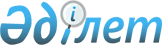 Об установлении ограничительных мероприятий в селе Толагай Кокпектинского сельского округа Кокпектинского района
					
			Утративший силу
			
			
		
					Решение акима сельского округа Кокпекты Кокпектинского района Восточно-Казахстанской области от 25 июня 2020 года № 2. Зарегистрировано Департаментом юстиции Восточно-Казахстанской области 26 июня 2020 года № 7235. Утратило силу - решением акима Кокпектинского сельского округа Кокпектинского района Восточно-Казахстанской области от 13 октября 2020 года № 3
      Сноска. Утратило силу - решением акима Кокпектинского сельского округа Кокпектинского района Восточно-Казахстанской области от 13.10.2020 № 3 (вводится в действие по истечении десяти календарных дней после дня его первого официального опубликования).

      Примечание ИЗПИ.

      В тексте документа сохранена пунктуация и орфография оригинала.
      В соответствии с пунктом 2 статьи 35 Закона Республики Казахстан от 23 января 2001 года "О местном государственном управлении и самоуправлении в Республике Казахстан", подпунктом 7) статьи 10-1 Закона Республики Казахстан от 10 июля 2002 года "О ветеринарии", на основании представления руководителя Кокпектинской районной территориальной инспекции Комитета ветеринарного контроля и надзора Министерства сельского хозяйства Республики Казахстан от 15 июня 2020 года № 01 - 22/189, аким Кокпектинского сельского округа РЕШИЛ: 
      Установить ограничительные мероприятия для ликвидации очага и проведения ветеринарно – санитарных мероприятий против инфекционного заболевания бруцеллез среди крупного рогатого скота в селе Толагай Кокпектинского сельского округа Кокпектинского района. 
      Государственному учреждению "Аппарат акима Кокпектинского сельского округа" Кокпектинского района в установленном законодательством порядке обеспечить:
      1) государственную регистрацию настоящего решения в Департаменте юстиции Восточно-Казахстанской области;
      2) в течении десяти календарных дней после государственной регистрации настоящего решения направление его копии на официальное опубликование в периодические печатные издания, распространяемые на территории района;
      3) размещение настоящего решения на интернет-ресурсе акима Кокпектинского района после его официального опубликования.
      Контроль за исполнением настоящего решения оставляю за собой.
      Настоящее решение вводится в действие по истечении десяти календарных дней после дня его первого официального опубликования.
					© 2012. РГП на ПХВ «Институт законодательства и правовой информации Республики Казахстан» Министерства юстиции Республики Казахстан
				
      Аким Кокпектинского сельского округа 

К. Алгазинов
